ПроектУКРАЇНА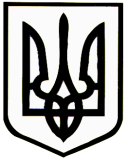 НОВОГРАД-ВОЛИНСЬКА РАЙОННА РАДАЖИТОМИРСЬКОЇ ОБЛАСТІР І Ш Е Н Н ЯШоста  сесія                                                                                VІІІ скликаннявід 16 червня 2021 року Про стан екологічної безпеки в районі           Заслухавши інформацію начальника відділу житлово-комунального господарства, архітектури, містобудування, інфраструктури, цивільного захисту населення та оборонної роботи районної державної адміністрації – головного архітектора Гудзя Д.С. щодо екологічного стану в районі, керуючись ст. 43 Закону України „Про місцеве самоврядування в Україні”  та враховуючи рекомендації постійної комісії з питань АПК, регулювання земельних відносин, екології та використання природних ресурсів,                      районна рада ВИРІШИЛА:Інформацію начальника відділу житлово-комунального господарства, архітектури, містобудування, інфраструктури, цивільного захисту населення та оборонної роботи районної державної адміністрації – головного архітектора Гудзя Д.С.  про екологічний стан району взяти до відома.Запропонувати Новоград-Волинській районній державній адміністрації розробити та подати на затвердження районної ради районні програми «Поводження з твердими побутовими відходами на території Новоград-Волинського району» та «Питна вода Новоград-Волинського району».Рекомендувати міським, селищним, сільським радам:3.1. розробити та затвердити на сесіях рад місцеві програми «Поводження з твердими побутовими відходами на території територіальної громади» та «Питна вода»;3.2. привести у відповідність санітарного законодавства сміттєзвалища;3.3. активізувати роботу щодо встановлення та ліквідації стихійних сміттєзвалищ на територіях громад;3.4. активізувати роботу адміністративних комісій.4. Рекомендувати Новоград-Волинському та Олевському міжрайвідділу ДУ «Житомирський обласний лабораторний центр Міністерства охорони здоров'я»:4.1. Новоград-Волинському міжрайвідділу ДУ «Житомирський обласний лабораторний центр Міністерства охорони здоров'я» проводити лабораторні дослідження води в річках не рідше одного разу на місяць: на межі з Хмельницькою областю, а також в межах села Гульськ, села Івашківка та нижче міста Новоград-Волинський; 4.2. Олевському міжрайвідділу ДУ «Житомирський обласний лабораторний центр Міністерства охорони здоров'я» проводити лабораторні дослідження води в річці Уборть не рідше одного разу на місяць в місцях та вище забору води для централізованого водопостачання смт. Ємільчине; 4.3. Результати лабораторних досліджень для аналізу ситуації надавати до Новоград-Волинського  управління Головного управління Держпродспоживслужби в  Житомирській області та до Новоград-Волинської районної державної адміністрації.Запропонувати Новоград-Волинській міській раді усунути існуючі порушення на полігоні твердих побутових відходів   м. Новоград-Волинський, який знаходиться на території району, зокрема:5.1. вирішити питання зачищення території від сміття з перезавантаженням його на карту, що вийшло за межі полігону;5.2. забезпечити проведення ізоляції відходів у відповідності з вимогами;5.3.побудувати установки для знезараження фільтрату та спостережних свердловин за забрудненням підземних вод;облаштування естакади для миття транспорту, санітарно -  побутових приміщень для персоналу, дезбар’єру для знезараження автотранспорту; огородження власне тіла котловану на території полігону, облаштування в’їзних воріт чи шлагбауму, встановлення інформаційного стенду;забезпечити облік ТПВ, що надходить на полігон;забезпечити здійснення відомчого лабораторного контролю за станом атмосферного повітря, води водойм, грунту, вхідного радіологічного контролю ТПВ;Про хід виконання рішення районної ради інформувати районну раду щоквартально до 01 числа другого місяця.Звернутися до Головного управління Держпродспоживслужби в Житомирський області щодо проведення позапланових перевірок сміттєзвалищ на дотримання санітарного законодавства та встановлення стихійних сміттєзвалищ на території Новоград-Волинського району.Контроль за виконанням рішення покласти на постійну комісію з питань АПК, регулювання земельних відносин, екології та використання природних ресурсів.Голова районної ради                                                     А.Л.Загривий